CARTA DE PATROCINIOSRS. DELIBERA 2018:YO, Manuel José Ossandón Irarrázabal, Senador de la República, DECLARO MI APOYO Y PATROCINIO A LA INICIATIVA PRESENTADA POR EL INSTITUTO SUPERIOR DE COMERCIO DE LA COMUNA DE PUNTA ARENAS: “INCLUSIÓN DE ORGANIZACIONES JUVENILES EN LEY 20.500 DE ASOCIACIONES Y PARTICIPACIÓN CIUDADANA”. LOS INTEGRANTES DEL EQUIPO DE TRABAJO SON:EL PROFESOR GUÍA DEL EQUIPO ES EL SEÑOR ANDRES VILLABLANCA, RUT 16.652.216-1 Y SERÁ EL RESPONSABLE Y GUÍA DEL EQUIPO.VALPARAÁISO, 23 DE MAYO DE 2018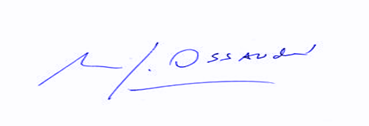             MANUEL JOSÉ OSSANDÓN IRARRÁZABAL			SENADORNOMBRESRUTCURSOFELIPE IGNACIO CONTRERAS CONTRERAS20.295.139-24°  MEDIOCRISTINA ESPERANZA VERGARA CASTILLO20.707.354-74°  MEDIOMATIAS ALEJANDRO CABRERA ARAVENA20.053.838-24°  MEDIOMARIA JOSE MUÑOZ REYES20.475.789-54°  MEDIO